Паспорт площадкиАдрес площадкиАдрес площадки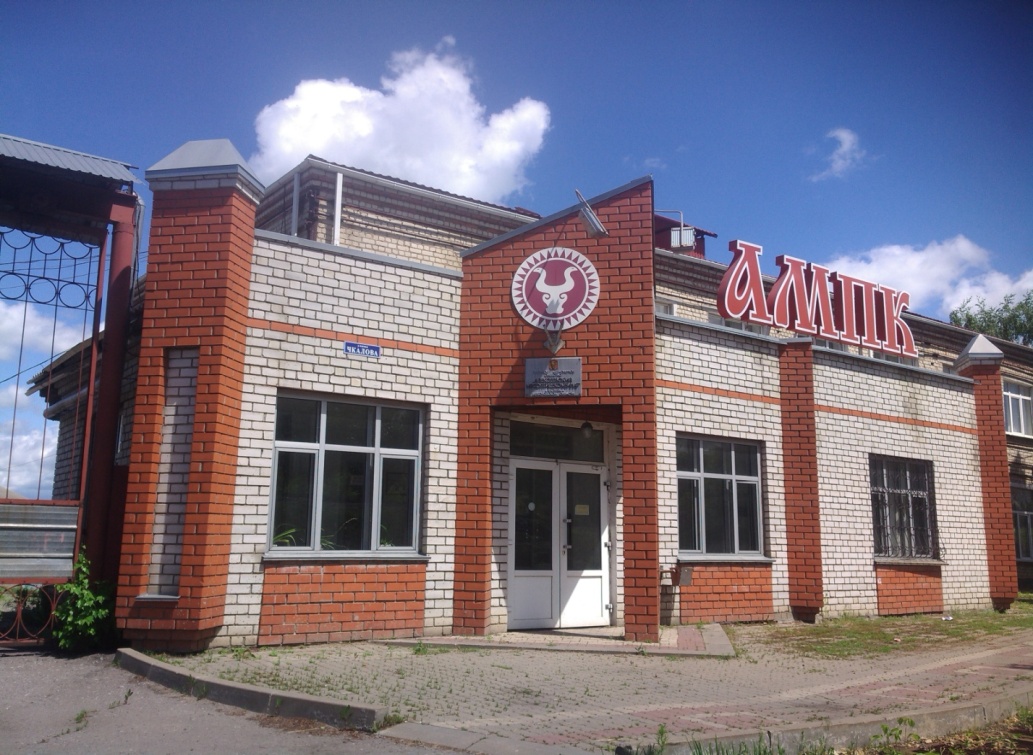 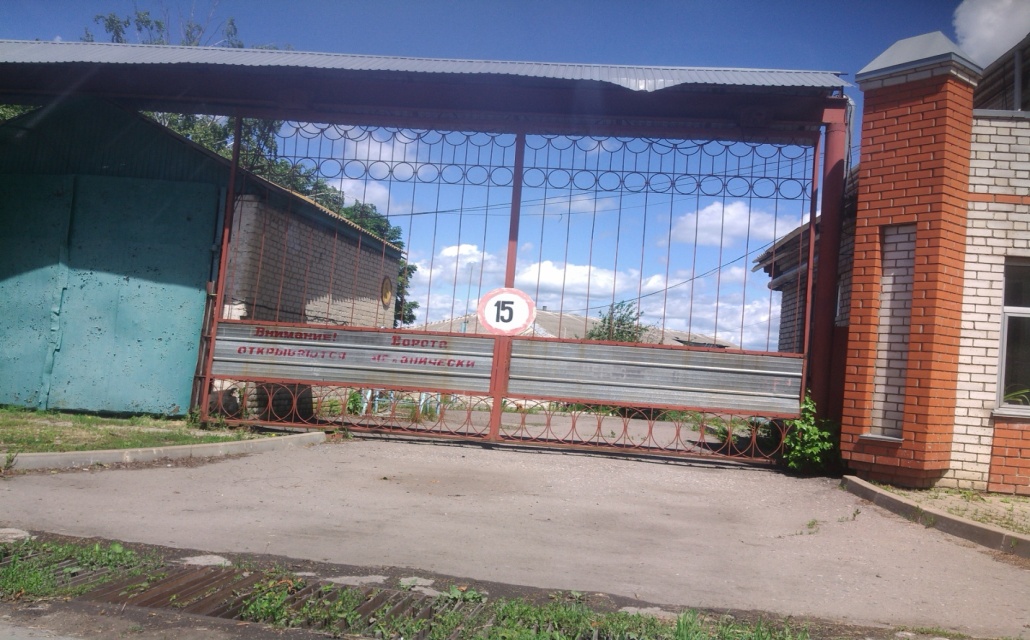 Наименование областиБелгородская областьНаименование городаАлексеевкаНаименование улицыЧкаловаНомер 63Контактные данныеКонтактные данныеФ.И.О. Руководителя- Телефон:8-920-440-04-01 Миронова Наталия Александровна (финансовый управляющий)8-906-584-46-10 Гунькин Антон Владимирович (представитель залогового кредитора - ПАО Сбербанк)E-mail:-Основные сведенияОсновные сведенияНаименование юридического лицаОАО «Алексеевский мясоптицекомбинат»Собственник Физические лицаВид деятельностиПроизводство продуктов из мяса птицыПлощадь земельного участка, кв.м17 земельных участков общей площадью 101189 кв.м.Наличие зданий и сооружений, площадь кв.м.Нижний склад – 1124 кв.м.;Склад мехцех – 1581 кв.м.;Стройцех – 542 кв.м;Гараж – 281 кв.м.;Птицеубойный цех – 469 кв.м.;Столовая – 465 кв.м.;Медпункт – 122 кв.м.;Административное здание – 800 кв.м.;Холодильный склад – 3954 кв.м.;Колбасный цех – 5230 кв.м.;Мысожировой цех – 5060 кв.м.;Дезпромывочный участок – 381 кв.м.;3 скважины для воды по 3600 кв.м.;Очистные сооружения – 22032 кв.м.;Всего – 52832 кв.м.Инженерная инфраструктураИнженерная инфраструктураЭлектроэнергияИмеетсяГазИмеетсяВодаИмеетсяКанализацияИмеетсяТелефонИмеетсяИнтернетИмеется